　　　　　　　　　　　　　　　　　　　　　　　受付番号　　　　　　　　　　　　　　　　　　　　　　※受付番号は記載しないこと。三内丸山遺跡マスコットキャラクター「さんまる」世界文化遺産登録記念版専用応募用紙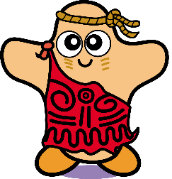 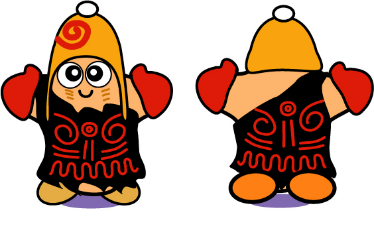 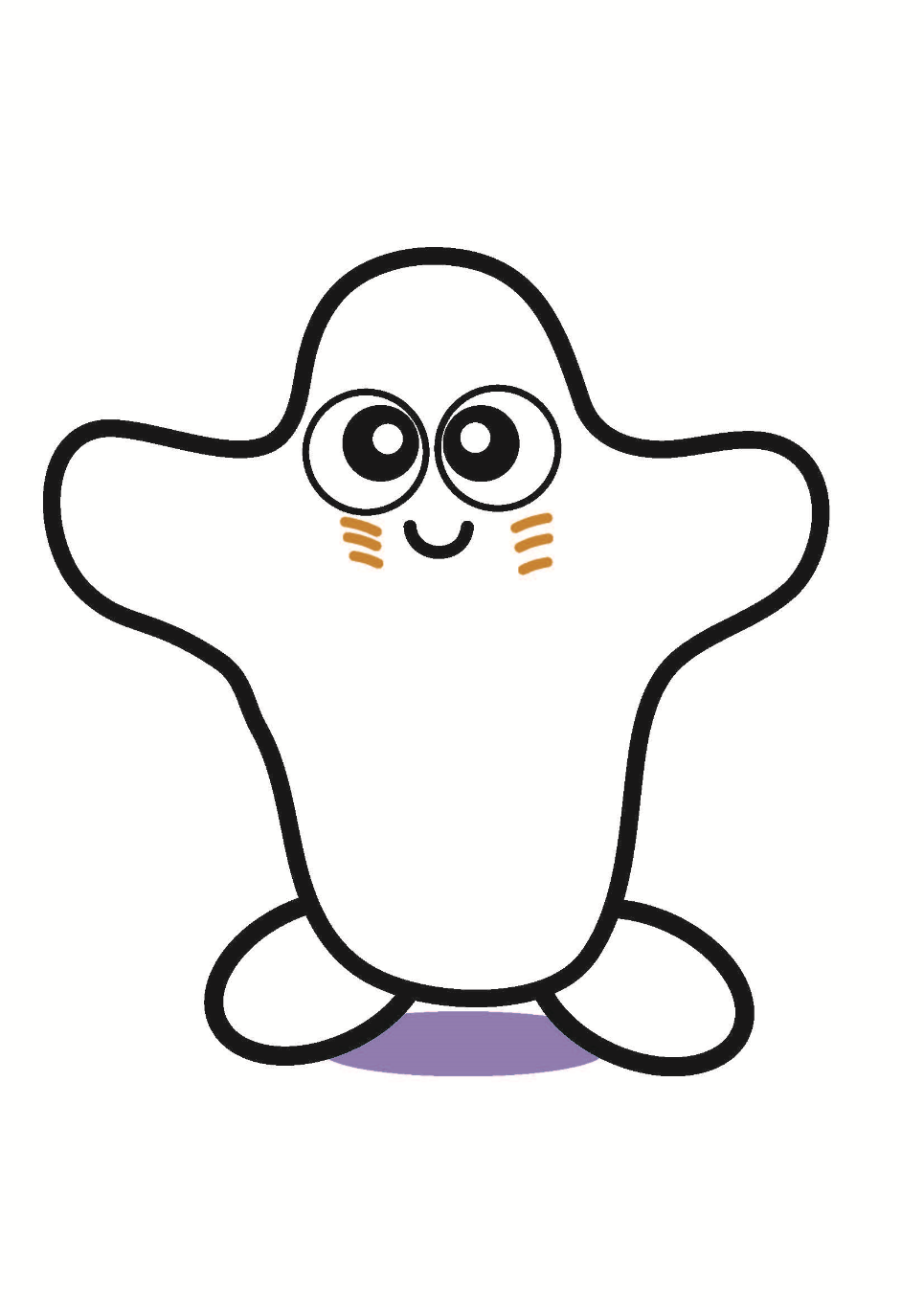 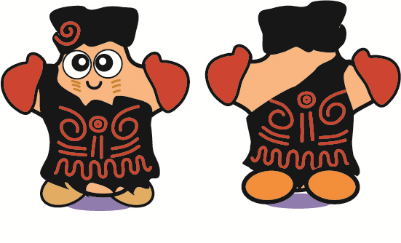 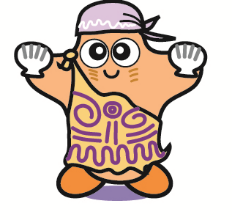 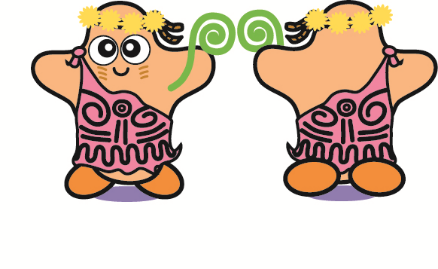 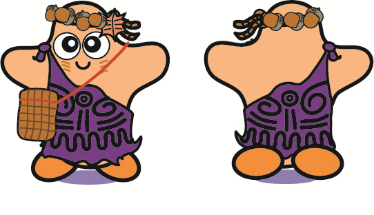 ※裏面に必要事項を記入してください。作品の説明（作品への思い）学校名学年年生ふりがなふりがな名前保護者氏名（保護者自筆）